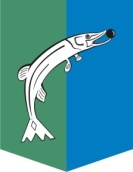 АДМИНИСТРАЦИЯСЕЛЬСКОГО ПОСЕЛЕНИЯ НИЖНЕСОРТЫМСКИЙСургутского районаХанты – Мансийского автономного округа - ЮгрыПОСТАНОВЛЕНИЕ«30» января  2019 года                          			                                     № 35 п. НижнесортымскийО введении на территории сельскогопоселения Нижнесортымский режима «Повышенная готовность» В соответствии с Федеральным законом от 21.12.1994 № 68-ФЗ «О защите населения и территорий от чрезвычайных ситуаций природного и техногенного характера», с целью обеспечения безопасности жизнедеятельности и предотвращения возникновения чрезвычайных ситуаций в  период низких температур воздуха с 30.01.2019 года по 05.02.2019 года на территории сельского поселения Нижнесортымский:1. Установить режим «Повышенная готовность» на  территории сельского поселения Нижнесортымский в период с 30.01.2019 года по 05.02.2019 года. 2. МУП «УТВиВ «Сибиряк» МО с.п. Нижнесортымский, ООО «Запсибпроминвест», ООО «РАНГ Сервис»:          2.1. Привести в готовность дежурные службы и аварийно-технические бригады, предназначенные для ликвидации возможных аварий на объектах жизнеобеспечения поселения, в жилом фонде.2.2. Обеспечить готовность к предотвращению и ликвидации последствий неблагоприятных явлений.2.3. Подготовить к эксплуатации временные (резервные) источники энергообеспечения сельского поселения Нижнесортымский.2.4. Поддерживать на необходимом уровне резерв материально-технических ресурсов для ликвидации чрезвычайных ситуаций на объектах жизнеобеспечения поселения.3. МБУ «СК «Лидер», МБУ «КДЦ «Кристалл», МУП «УТВиВ «Сибиряк» МО с.п. Нижнесортымский с целью реагирования на чрезвычайные ситуации организовать круглосуточное дежурство ответственных лиц.4. Руководителям МУП «УТВиВ «Сибиряк» МО с.п. Нижнесортымский, ООО «Запсибпроминвест», «МБУ «СК «Лидер», МБУ «КДЦ «Кристалл», ООО «РАНГ Сервис»:4.1.Провести проверку средств пожаротушения, источников наружного и внутреннего противопожарного водоснабжения, систем пожарной сигнализации, средств оповещения на объектах с массовым пребыванием людей.5. Руководителям МБУ «СК «Лидер», МБУ «КДЦ «Кристалл»:5.1. Провести с персоналом инструктажи по выполнению требований пожарной безопасности и действиям при возникновении чрезвычайных ситуаций.5.2. Запретить перевозку детей для участия в массовых мероприятиях.6. Обнародовать настоящее постановление и разместить на официальном сайте администрации сельского поселения Нижнесортымский.7. Контроль за выполнением настоящего постановления возложить на заместителя главы сельского поселения Нижнесортымский И. А. Кузнецову.Глава поселения								          П. В. Рымарев